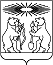 О внесении изменений в постановление администрации Северо-Енисейского района от 02.08.2016 № 525-п «О создании постоянно действующей конкурсной комиссии по отбору управляющей организации для управления многоквартирным домом»В связи с кадровыми изменениями в администрации Северо-Енисейского района, в целях уточнения состава конкурсной комиссии по отбору управляющей организации для управления многоквартирным домом, утвержденной постановлением администрации Северо-Енисейского района от 02.08.2016 № 525-п «О создании постоянно действующей конкурсной комиссии по отбору управляющей организации для управления многоквартирным домом», руководствуясь пунктом 4 статьи 161 Жилищного кодекса Российской Федерации, постановлением Правительства Российской Федерации от 06.02.2006 № 75 «О порядке проведения органом местного самоуправления открытого конкурса по отбору управляющей организации для управления многоквартирным домом», статьей 34 Устава района, ПОСТАНОВЛЯЮ:1.Внести в приложение № 1 к постановлению администрации Северо-Енисейского района от 02.08.2016 № 525-п «О создании постоянно действующей конкурсной комиссии по отбору управляющей организации для управления многоквартирным домом» (в редакции постановления администрации Северо-Енисейского района от 29.09.2016 № 649-п) следующие изменения:1) в строке 2 слова: «Рассказова Галина Владимировна» заменить словами: «Маковозова Елена Викторовна».2. Настоящее постановление вступает в силу с момента подписания, подлежит опубликованию в газете «Северо-Енисейский Вестник» и размещению на официальном сайте муниципального образования «Северо-Енисейский район» в сети «Интернет».Глава Северо-Енисейского района					И.М. ГайнутдиновАДМИНИСТРАЦИЯ СЕВЕРО-ЕНИСЕЙСКОГО РАЙОНА ПОСТАНОВЛЕНИЕАДМИНИСТРАЦИЯ СЕВЕРО-ЕНИСЕЙСКОГО РАЙОНА ПОСТАНОВЛЕНИЕ«21» мая 2018 г.№ 162-п